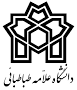                                                                          بسمه تعالی                                                              کاربرگ شماره  2                                           تایید و تصویب طرحنامه رساله1_8. دانشجو موظف است پس از تایید و تصویب موضوع رساله، طرح‌نامه رساله خود را با تایید کتبی استادان راهنما و مشاور حداکثر تا پایان نیمسال پنجم به تایید گروه آموزشی و تصویب شورای تحصیلات تکمیلی دانشکده/پردیس برساند. همچنین دانشجو موظف است طرحنامه خود را در ایرانداک ثبت کند، تاییدیه بگیرد و فایل تمام متن و نتیجه را همانندجویی کند و کد اخلاق دریافت کند.تبصره 2. درصد همانندی مورد قبول در این مرحله کمتر از 15 درصد است.تبصره3. دریافت کد اخلاق حسب شیوهنامه اخلاق در پژوهش در رشته / گرایشهای تحصیلی که با موضوعات حساس و آزمودنیهای انسانی، حیوانی، گیاهی و اشیاء سر و کار دارند، مطابق با استانداردها و موازین اخلاقی و حقوقی موجود در شیوه‌نامه اخلاق در پژوهش باید به انجام برسند. اعطای کد اخلاق صرفا پس از تأیید طرحنامه در گروه آموزشی مربوط و قبل از تصویب طرحنامه رساله در شورای تحصیلات تکمیلی دانشکده / پردیس الزامی است. 2ـ8. مدیر گروه آموزشی جلسه دفاع از طرح‌نامه رساله را با اطلاع قبلی به دانشجو، استادان راهنما و مشاور و داور داخلی اول در یکی از جلسات گروه تنظیم میکند. حضور اعضای کمیته راهبری و داور داخلی اول در جلسه گروه برای دفاع از طرح‌نامه رساله الزامی است. دانشجو موظف است در جلسه دفاع از طرح‌نامه رساله، ابتدا در مورد طرح‌نامه توضیحاتی ارائه داده سپس به سؤالات اعضای کمیته راهبری رساله و داور داخلی اول و اعضای گروه آموزشی پاسخ دهد. با توجه به کیفیت پاسخگویی دانشجو، گروه آموزشی در مورد تأیید طرح‌نامه تصمیمگیری میکند. بدیهی است دانشجو موظف است اصلاحات ابلاغ شده را زیر نظر استاد/ان راهنما و تأیید داور داخلی اول انجام دهد.تبصره 1. گروه آموزشی می‌تواند برای ارزیابی بهتر، طرحنامه دانشجو را به یک ارزیاب خارجی (عضو هیات علمی خارج از دانشگاه) ارائه دهد. ارزیاب خارجی میتواند بنا به صلاحدید گروه آموزشی، داور خارجی دانشجو در مرحله دفاع نهایی رساله باشد. تبصره 2. گروه آموزشی می‌تواند اصلاحاتی را در طرح‌نامه به دانشجو پیشنهاد دهد. در صورت انجام اصلاحات توسط دانشجو و تایید کمیته راهبری رساله، با موافقت داور داخلی اول و به تشخیص گروه آموزشی، برگزاری مجدد جلسه دفاع برای تایید طرح‌نامه الزامی نیست.3ـ8. پس از تأیید گروه آموزشی، طرح‌نامه رساله در شورای تحصیلات تکمیلی دانشکده / پردیس مطرح و برای تصویب بررسی میشود. تاریخ تصویب طرح‌نامه، طرح و تصویب آن در شورای تحصیلات تکمیلی دانشکده / پردیس است و شورا در جهت اعلام نظر و بررسی محتوای طرحنامه از اختیارات لازم و تعیینکننده برخوردار است.تبصره 1. شورای تحصیلات تکمیلی دانشکده / پردیس می‌تواند در صورت نیاز از دانشجو برای ادای توضیحات در مورد طرح‌نامه دعوت کند. تبصره 2. در صورت عدم تصویب طرحنامه در شورای تحصیلات تکمیلی دانشکده/پردیس، دلایل عدم تصویب یا اصلاحات پیشنهادی در طرحنامه به دانشجو ارائه میشود. بعد از انجام اصلاحات توسط دانشجو و تایید کمیته راهبری رساله و موافقت داور داخلی اول، موضوع مجددا در شورای تحصیلات تکمیلی دانشکده/پردیس مطرح می‌شود.  مشخصات دانشجو:مشخصات استاد راهنمای اول:                   مشخصات استاد راهنمای دوم:مشخصات استاد مشاور اول:مشخصات استاد مشاور دوم:مشخصات داور داخلی اول (نماینده معاونت پژوهشی دانشگاه):« اطلاعات مربوط به رساله »عنوان رساله:به زبان فارسی: ...................................................................................................................به زبان انگلیسی: ...............................................................................................................توجه 1: دانشجويان رشته‏هاي زبانهای خارجی میتوانند عنوان رساله خود را فقط به زبان مربوطه در اين بخش درج نمايند. سایر دانشجويان باید عنوان را هم به فارسی و هم به انگلیسی ثبت نمایند. توجه 2: دانشجو موظف است فایل کامل طرحنامه خود را در ایرانداک بارگذاری و نتیجه همانندجویی را گزارش کند و پیگیریهای لازم جهت ثبت گواهی ناهمانندی رساله در سوابق آموزشی و پرونده تحصیلی خود انجام دهد.توجه 3: درصد همانندی مورد قبول در این مرحله کمتر از 15 درصد میباشد.بيان مسأله اساسي پژوهش (شامل طرح مسأله، تعیین جنبه‏هاي مجهول و مبهم وپرسشهای پژوهش):اهمیت و ضرورت انجام پژوهش (شامل اختلاف نظرها و خلاءهاي تحقيقاتي موجود، ميزان نياز به بررسی موضوع، فوايد احتمالي نظري و عملي آن):مرور ادبیات و پیشینه مربوط (بيان مختصر پیشینه پژوهشهای انجام شده در داخل و خارج کشور پيرامون موضوع پژوهش و نتايج آنها و مرور ادبیات و چارچوب نظري پژوهش):جنبه جديد بودن و نوآوري در پژوهش:اهداف مشخص پژوهش(شامل اهداف آرماني، کلی، اهداف ويژه و كاربردي):در صورت داشتن هدف كاربردي، نام بهره‏وران (سازمان‏ها، صنايع و يا گروه ذينفعان) ذكر شود (به عبارت دیگر محل اجرای مطالعه موردی):پرسشهای پژوهش:فرضيه‏هاي پژوهش:تعريف واژه‏ها و اصطلاحات فني و تخصصی (به صورت مفهومی و عملیاتی):روششناسی پژوهش:جامعه آماري، روش نمونه‏گيري و اندازه نمونه (در صورت وجود و امکان):روش‌ها و ابزار تجزيه و تحليل داده‏ها:زمانبندي  پژوهش: (حداقل زمان قابل قبول برای پیش بینی مراحل مطالعاتی و اجرایی رساله دکتری حداقل 12 ماه و حداکثر 24 ماه است)پيش‏بيني زمان‏بندي فعاليت‏ها و مراحل اجرايي پژوهش و ارائه گزارش پيشرفت كارگروه آموزشی ..................................در تاريخ ............................ در محل ............................ تشكيل و طرحنامه رساله با عنوان...............................................................................به راهنمایی.........................و...................،مشاوره...................و..................و داوری (نظارت پژوهشی)........................  (صورتجلسه گروه پیوست شود)اصلاحات پیشنهادی:در صورت عدم تایید دلایل ذکر شود:نام و نام‏خانوادگي مديرگروه: 		                                تاریخ و امضاء:		شوراي تحصیلات تکمیلی دانشکده در تاريخ ............................ در محل دانشکده/پردیس........................... تشكيل و طرح نامه رساله با عنوان ...................................................................................................................................................................... به راهنمایی.........................و......................... مشاوره ........................... و........................... و داور داخلی اول ( نماینده معاونت پژوهشی دانشگاه ) ........................(صورتجلسه شورا پیوست شود)  تصویب شد                تصویب نشد                  با انجام اصلاحات زیرتصویب شد              .در صورت عدم تصویب، دلایل ذکر شود.اصلاحات پیشنهادی:نام و نام‏خانوادگي رییس دانشكده:		 تاریخ و امضاء:*توجه: مدیر محترم گروه این کاربرگ را به همراه صورتجلسه گروه و شورا به اداره آموزش دانشکده ارائه می دهد.نام و نام خانوادگی و امضای کارشناس اجرایی شیوهنامه:فرم تعهد دانشجويان در قبال نتايج حاصل از رساله دكترياينجانب.................................دانشجوي ورودي ......................... مقطع دکتری آموزشی-پژوهشی/پژوهشمحور در رشته/گرایش تحصیلی ........................ با توجه به تصویب طرحنامه رسالهام در شورای تحصیلات تکمیلی دانشکده/پردیس مورخ...................... با عنوان «...................................................................................................» متعهد مي‌شوم:  تمامی مطالب و مندرجات رساله‌ام بر اساس اصول علمي و حاصل از تحقيقات اینجانب تهيه شود و در صورت استفاده از مطالب، نتايج تحقيقات، نقل قول‌ها، جداول و نمودارهاي ديگران، منابع و ماخذ آن به نحوي كه قابل تشخيص و تفكيك از متن اصلي باشد قيد شود.  در صورتيكه از نتايج تحقيقاتم علاوه بر رساله، كتاب، مقاله، اختراع، اكتشاف و هر گونه توليدات علمي حاصل شود، صرفاً به نام دانشگاه بوده و اين موضوع صراحتاً در مكاتبات و توليدات اينجانب درج و بر اساس ضوابط دانشگاه اقدام نمايم.در صورت استفاده از كمكهاي مالي و غير مالي نهادهاي دولتي و غير دولتي از موضوع تحقيق اينجانب مراتب را كتباً به دانشكده اطلاع دهم.در غير اينصورت، دانشكده مجاز به تغيير عنوان رساله يا ساير اقدامات حقوقي مي‌باشد.بديهي است چنانچه تحت هر شرايطي و در هر زمان، دانشگاه خلاف موارد ذكر شده را مشاهده نمايد نسبت به تصميم اتخاذ شده هيچگونه ادعايي نداشته و حق هرگونه اعتراضي را از خود سلب و ساقط مي‌نمايم.نام و نام خانوادگی و امضای کارشناس اجرایی شیوهنامه:نام و نام خانوادگی دانشجو:                                                                     سال و نیمسال تحصیلی ورودی:رشته/گرایش تحصیلی:        شیوه تحصیل:دانشکده/پردیس:نشانی پستی:        شماره دانشجویی:         شماره تماس:نام و نام خانوادگی:آخرین مدرک دانشگاهی/ مرتبه علمی:رشته/گرایش تحصیلی:دانشگاه محل خدمت/دانشکده:شماره تماس فوری:نشانی پستی:                                                        تاریخ و امضانام و نام خانوادگی:آخرین مدرک دانشگاهی/ مرتبه علمی:رشته/گرایش تحصیلی:دانشگاه محل خدمت/دانشکده:شماره تماس فوری:نشانی پستی:                                                            تاریخ و امضاءنام و نام خانوادگی:آخرین مدرک دانشگاهی/ مرتبه علمی:رشته/گرایش تحصیلی:دانشگاه محل خدمت/دانشکده:شماره تماس فوری:نشانی پستی:                                        تاریخ و امضاءنام و نام خانوادگی:آخرین مدرک دانشگاهی/ مرتبه علمی:رشته/گرایش تحصیلی:دانشگاه محل خدمت/دانشکده:شماره تماس فوری:نشانی پستی:                                                          تاریخ و امضاءنام و نام خانوادگی:آخرین مدرک دانشگاهی/ مرتبه علمی:رشته/گرایش تحصیلی:دانشگاه محل خدمت/دانشکده:شماره تماس فوری:نشانی پستی:                                                        تاریخ و امضاءرديفشرح فعاليت زمان كل(ماه)زمان اجرا به ماهزمان اجرا به ماهزمان اجرا به ماهزمان اجرا به ماهزمان اجرا به ماهزمان اجرا به ماهزمان اجرا به ماهزمان اجرا به ماهزمان اجرا به ماهزمان اجرا به ماهزمان اجرا به ماهزمان اجرا به ماهزمان اجرا به ماهزمان اجرا به ماهزمان اجرا به ماهزمان اجرا به ماهزمان اجرا به ماهزمان اجرا به ماهزمان اجرا به ماهزمان اجرا به ماهزمان اجرا به ماهزمان اجرا به ماهزمان اجرا به ماهزمان اجرا به ماهرديفشرح فعاليت زمان كل(ماه)12345678910111213141516171819202122232412345تایید شد                 تایید نشد         با انجام اصلاحات زیر تایید شد     نام و نام‌خانوادگي دانشجو:تاريخ و امضاء: